INFORMASJON TIL DEG SOM SKAL OPERERES FORTRANGE BLODÅRER I BEINA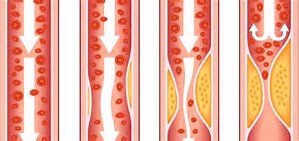 ÅREFORKALKNING I BEINAS BLODÅRERDiagnose og symptomer Åreforkalkning i beinas blodårer har på folkemunne fått tilnavnet ”røykebein”. Leggsmerter ved gange (claudicatio intermittens) er det vanligste symptomet på nedsatt blodforsyning. Ved alvorligere fortetninger kan det også oppstå smerter i hvile eller sårdannelse på foten, for eksempel hæl eller tå.Risikofaktorer Ved åreforkalkning har det oppstått en betennelse i åren som gjør at det avleires fettholdig materiale (blant annet fettsyrer, kolesterol og kalk) på innsiden av blodårene. Dette gjør at åreveggene blir stive, harde og trange. I områder hvor åreveggen er forandret kan det lett danne seg små blodpropper. Blodårene blir slik stadig trangere. Dette fører igjen til redusert blodforsyning til vev og muskler.Flere faktorer kan medvirke til at det utvikles åreforkalkning. De viktigste er røyking, høyt blodtrykk, høyt kolesterol og sukkersyke. Arv har også betydning. Behandling Det er mange som kan leve med gangsmerter (claudicatio) uten at behandling er nødvendig. Trening har vist positiv effekt på gangdistanse og mestring av slike plager.Hensikten med en operasjon er å bedre blodtilførselen til beina. Det finnes flere operasjonsmetoder. Hvilken metode som er aktuell er avhengig av hvilken blodåre som er tett og hvor stor fortetningen er.På store pulsårer i magen og bekkenet bruker en ofte kunstige blodårer av polyester eller teflon til å bytte ut åren og lede blodet forbi forsnevringen med. På lår eller legg benyttes som regel pasientens egne årer, en vene, som erstatning for den åren som er gått tett. I noen tilfeller kan man ”skrelle” ut åreforkalkningen og lukke hullet med en lapp som er laget av kunstig eller biologisk materiale.Kirurgen vil forut for en operasjon informere deg grundig om hvilken metode som skal benyttes i ditt tilfelle.Operasjonstiden varierer naturligvis med metode men varer vanligvis mellom 3-4 timer.Operasjonssåret Såret er lukket i flere lag men huden lukkes ofte med små metallstifter eller sting. Stiftene/stingene skal fjernes ca.12- 14 dager etter operasjonen hos din primærlege.  Såret bør være tildekket med bandasjer til stingene er tatt ut.Du kan dusje 2-4 dager etter operasjonen. Dusj da med bandasjene på. Dersom bandasjen blir våt kan du legge på nye bandasjer etterpå. Vent med karbad til det er gått 3-4 uker.På avdelingen vil vi følge med operasjonssåret ditt og skifte bandasjer dersom behov. Etter hjemkomst bør du være oppmerksom dersom såret blir rødt, hovent, siver eller du får feber. Dette kan være tegn på betennelse. Ta kontakt med lege for å få en vurdering.Det er vanlig med hevelse i beinet som er operert, spesielt i legg og fotblad. Dette skyldes økt blodsirkulasjon. Hevelsen vil avta etter hvert, men det kan ta opp til flere uker. Det er viktig at du er i aktivitet og at du hever benet ved hvile, for eksempel på en fotskammel. Røyking Forskning viser at røyking har en ugunstig virkning på kroppens blodårer både på kort og lang sikt. Nikotin stimulerer blodårene til å trekke seg sammen. Årene vil etter hvert bli trangere og stivere. Stoffer i røyken gjør blodet mer klebrig. Dette øker risikoen for utvikling av blodpropper i hjertets -, hjernens - og beinas blodårer. Hvis du fortsetter å røyke etter operasjonen er det betydelig økt risiko for at blodåren(e) kan gå tett(e) igjen.Dersom du røyker, har du nå en gylden anledning til å stumpe røyken. Vi vil gjerne oppmuntre, hjelpe og støtte deg i denne prosessen. Du kan få tilbud om å prøve røykeplaster mens du er innlagt. Det finnes en rekke produkter å få kjøpt på apoteket som kanskje kan være til hjelp: plaster, tyggegummi, inhalator og spray. Kontakt gjerne fastlegen din for råd.HjemreiseTidspunkt for hjemreise er vanligvis 2-3 dager etter operasjonen, men dette er individuelt og ut i fra hvilken operasjon du har vært gjennom. Du vil få nærmere beskjed om utreisetidspunkt etter operasjonen. Sykepleier/hjelpepleier vil måle blodtrykket på begge beina dine før du reiser fra avdelingen. Dette gjør vi for å kontrollere blodsirkulasjonen.Du skal til kontroll på kirurgisk poliklinikk etter ca. 4-6 uker. Hilsen oss på Avdeling for Karkirurgi 